COMUNE DI PRIOLO GARGALLO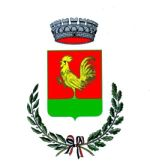 (PROVINCIA DI SIRACUSA)Originale di Determinazione 2° Settore: Area Servizi SocialiL’anno duemilaventidue il giorno undici del mese di marzo nella Residenza Municipale, la  sottoscritta Sig.ra Bisognano Maria ConcettaRESPONSABILE DEL SETTORE IIVista la legge 8.6.1990, n. 142;Vista la L.R. 07.09.1998, n. 23, ad oggetto: Attuazione nella Regione siciliana di norme della L. 15.5.97, n. 127;Vista la Circolare regionale, Ass.to EE.LL., n. 29.01.1999, n. 2;Visto il D.Lgs. 18 agosto 2000, n. 267, recante Testo unico delle leggi sull'ordinamento degli enti locali;Vista la LR 23 dicembre 2000, n. 30 , recante Norme sull'ordinamento degli enti locali;Visto il decreto sindacale n. 28 del 31.12.2021, in merito agli incarichi di posizione organizzativa alla luce dell’art. 45 comma 1;PREMESSO CHE:- l’Amministrazione comunale ha realizzato, negli ultimi anni, una strategia di sviluppo turistico integrata per accrescere la domanda turistica e le ricadute economiche attraverso una qualificazione del territorio con azioni di promozione del territorio e di servizi;- l’Amministrazione comunale ha basato la sua azione nella valorizzazione anche del litorale priolese e del proprio patrimonio naturalistico;- l’Amministrazione comunale è attenta alle persone con disabilità, oggi più che mai a causa della pandemia Covid-19, che ha danneggiato ancora di più le fasce più deboli del territorio;- in tale ottica è intenzione dell’Amministrazione comunale incentivare il turismo accessibile;VISTO il Decreto del Ministro per le disabilità di concerto con il Ministro dell’economia e delle finanze, del lavoro e delle politiche sociali e del turismo, del 28 settembre 2021, recante il riparto delle risorse afferenti il “Fondo per I ’inclusione delle persone con disabilità", di cui all’art. 34, comma 2, del decreto-legge 22 marzo 2021, n. 41, con il quale l’Ufficio per le politiche in favore delle persone con disabilita della Presidenza del Consiglio dei ministri, intende promuovere l’attuazione di progetti volti a favorire il turismo accessibile attraverso azioni finalizzate:a) allo sviluppo del turismo accessibile e inclusivo volto a favorire la presenza di turisti con disabilità e dei loro familiari;b) alla realizzazione di infrastrutture e all’organizzazione di servizi accessibili;c) all’offerta turistica accessibile ed inclusiva, anche attraverso tirocini lavorativi per persone con disabilità;VISTA la pubblicazione, in data 10 gennaio 2022, sul sito del Ministro per le disabilità Presidenza del Consiglio dei Ministri, dell’Avviso pubblico per il finanziamento di progetti per il turismo accessibile e inclusivo per le persone con disabilità, al quale possono partecipare le Regioni e le Province Autonome di Trento e Bolzano con altri enti pubblici ed enti del terzo settore, di cui al decreto legislativo 3 luglio 2017 n. 117, a condizione, per questi ultimi, che abbiano nello Statuto e/o nell’atto costitutivo i temi oggetto dell’Avviso pubblico stesso;CONSIDERATO che veniva, altresì specificato che i soggetti proponenti, Regioni, Province Autonome di Trento e Bolzano, altri enti pubblici ed enti del terzo settore, di cui al decreto legislativo 3 luglio 2017 n. 117, hanno 60 gg di tempo, a decorrere dalla pubblicazione del bando sul sito del dipartimento regionale della famiglia e delle politiche sociali per la presentazione delle proposte progettuali a pena di irricevibilità, si sottolinea, pertanto che il Ministro per le disabilità Presidenza del Consiglio dei Ministri, ha concesso una proroga alla scadenza, all’11 aprile 2022, di conseguenza essendo il Dipartimento regionale della famiglia e delle politiche sociali, a trasmettere ai comuni tale avviso nazionale, anche la regione ha concesso una proroga alla scadenza di presentazione della parte progettuale da parte del Comune al dipartimento regionale della famiglia e delle politiche sociali con scadenza prevista pertanto al 20 marzo 2022;CONSIDERATO che per l’individuazione dei soggetti partner, con cui presentare il progetto alla Presidenza del Consiglio dei Ministri, la Regione Siciliana Assessorato Regionale della famiglia, delle Politiche Sociali e del Lavoro - Dipartimento Regionale della Famiglia e delle Politiche Sociali, ha proceduto con la pubblicazione, sul sito del Dipartimento Regionale della Famiglia e delle Politiche Sociali dell’“Avviso pubblico di manifestazione di interesse rivolto agli Enti”;Vista la deliberazione di G. M. n. 42  del 10/03/2022, che approva la partecipazione all’Avviso Pubblico dell’Assessorato Regionale alla Famiglia e alle Politiche sociali e del lavoro per la selezione di enti pubblici ed enti del terzo settore per la successiva presentazione di un progetto a valere sull’avviso pubblico nazionale per il finanziamento di progetti per il turismo accessibile e inclusivo per le persone con disabilità di cui al D.M. del 10 gennaio 2022 e gli allegati predisposti;Tenuto conto che a seguito deliberazione di G. M. n. 42  del 10/03/2022, viene demandato al Responsabile del Settore II – Politiche sociali,  a procedere alla pubblicazione dell’avviso di manifestazione di interessi e degli allegati predisposti per l’acquisizione di manifestazione d’interesse alla co-progettazione di interventi da attuare in collaborazione con Enti del Terzo Settore e di procedere con tutti gli adempimenti successivi e sequenziali;RITENUTA l’istruttoria conforme ai principi regolamentari e, pertanto meritevole di approvazione;RITENUTI esistenti i presupposti per procedere in tal senso;ATTESA pertanto la propria competenza;DETERMINAPer le motivazioni esposte in premessa che qui si intendono integralmente riportate:DI APPROVARE E PUBBLICARE l’avviso di manifestazione di interessi e degli allegati predisposti per l’acquisizione di manifestazione d’interesse alla co-progettazione di interventi da attuare in collaborazione con Enti del Terzo Settore;DI ACCOGLIERE TUTTE LE ISTANZE di co-progettazione pervenute entro la data di scadenza dell’avviso pubblico in data 16 marzo 2022 ore 12.00 che verranno inviate da parte del Comune al dipartimento regionale della famiglia e delle politiche sociali entro la  scadenza prevista pertanto del 20 marzo 2022;DI DARE ATTO la  presente determina  non comporta né impegno di spesa, né diminuzione di entrata;DI PUBBLICARE sul  sito internet del Comune di  Priolo Gargallo  l'estratto del presente atto ai sensi dell’art. 18 della Legge Regionale 22/2008, come modificato dall’art. 6 della Legge Regionale 11/2015.                                                                                                  IL RESPONSABILE DEL SETTORE II 							                     Sig.ra Maria Concetta BisognanoOggetto :APPROVAZIONE E PUBBLICAZIONE : “AVVISO PUBBLICO DELL’ASSESSORATO REGIONALE ALLA FAMIGLIA E ALLE POLITICHE SOCIALI E DEL LAVORO  DI CUI AL D.D.G. N. 89 DEL 08/02/2022 PER LA SELEZIONE DI ENTI PUBBLICI ED ENTI DEL TERZO SETTORE PER LA SUCCESSIVA PRESENTAZIONE DI UN PROGETTO A VALERE SULL’AVVISO PUBBLICO NAZIONALE PER IL FINANZIAMENTO DI PROGETTI PER IL TURISMO ACCESSIBILE E INCLUSIVO PER LE PERSONE CON DISABILITÀ DI CUI AL D.M. DEL 10 GENNAIO 2022”.